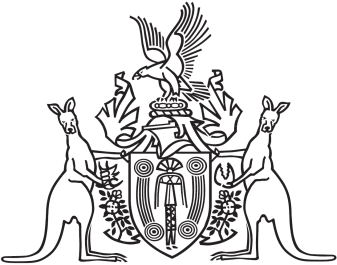 Northern Territory of AustraliaGovernment GazetteISSN-0157-833XNo. S28	14 April 2016Northern Territory of AustraliaMedicines, Poisons and Therapeutic Goods ActNorthern Territory Renal Services:Revocation of Notice, Declaration of Places, Approval of Scheduled Substance Treatment Protocols and Approval for Nurses and Midwives to Deal with Schedule 4 SubstancesI, Dinesh Kumar Arya, Chief Health Officer:under sections 252, 254(1) and 250(1)(a) of the Medicines, Poisons and Therapeutic Goods Act (Act), and with reference to section 42 and 43 of the Interpretation Act, revoke the notice entitled ‘NT Renal Services: Declaration of Places, Approval of Scheduled Substance Treatment Protocols and Approval for Nurses and Midwives to deal with Schedule 4 Substances’ dated 28 April 2014 and published in Gazette S22 of 30 April 2014; andunder section 252 of the Act, and with reference to section 42 of the Interpretation Act, declare each health centre or clinic specified in Schedule A to be a place to which Part 2.6 of the Act applies; andunder section 254(1) of the Act, and with reference to section 42 of the Interpretation Act, approve each protocol specified in Schedule B for possessing, supplying or administering a Scheduled substance for each declared place specified in Schedule A (Scheduled substance treatment protocol); and(iv)	under section 250(1)(a) of the Act, and with reference to section 42 of the Interpretation Act, declare each nurse or midwife to be an approved nurse or approved midwife (approved practitioner) to deal with the Schedule 4 substances specified in Schedule C in accordance with the Scheduled substance treatment protocols specified in Schedule B subject to the following conditions:(A)	the approved practitioner must only deal with the Schedule 4 substances at and from the places specified in Schedule A or at places identified in each Scheduled substance treatment protocol specified in Schedule B;(B)	the approved practitioner must only deal with the Schedule 4 substances in the course of the approved practitioner’s duties.(b)	In this instrument:Schedule 4 substance, see section 7(2) of the Act.Scheduled substance, see section 5 of the Act.Scheduled substance treatment protocol, see section 5 of the Act.Dated 	18 March 2016D. K. AryaChief Health OfficerSchedule AAlice Springs Correctional CentreLot 03881South Stuart Hwy,Alice Springs NT 0870Ampilatwatja Dialysis UnitLot 9 Ampilatwatjavia Alice Springs NT 0872Hermannsburg Dialysis UnitLot 106 Hermannsburg RoadNtaria NT 0872Kalkarindgi Dialysis UnitLot 25 Kalkarindgivia Katherine NT 0852Katherine Dialysis Unit122 Casuarina Street Katherine NT 0850Kintore Dialysis UnitLot 118, Kintore Rd,Walungurru, NT 0872Lajamanu Dialysis UnitLot 452, Lajamanu St.Lajamanu, NT 0852Miwatj Health Aboriginal Corporationin cooperation with WDNWPTC/- Yirrkala Health ClinicYirrkala, NT 0880Gap Road Renal UnitFresenius Nephrocare33 Gap RdAlice Springs NT 0870Nightcliff Renal Unit192 Dick Ward DriveNightcliff NT 0810Palmerston Dialysis UnitFarrar Health Precinct1 Gurd StreetPalmerston NT 0830Peritoneal Dialysis CentreCasuarina Health Services CentreG6, 9 Scaturchio StreetCasuarina NT 0810Renal Dialysis Unit(incl Renal Services Mobile Bus)10 Flynn DriveAlice SpringsSanta Teresa Dialysis Unit315 Church Street Santa Teresa NT 0872Tiwi Dialysis Unit693 Puti DriveWurrumiyanga (Nguiu)Bathurst IslandNT 0822Utopia Dialysis UnitAmengernterneah OutstationUtopia via Alice Springs NT 0872WDNWPT Aboriginal CorporationPurple house69 Flynn DriveAlice Springs NT 0870Yuendumu (Tanami Regional Dialysis)Lot 648, Park StYuendumu, NT 0872Schedule BNT Renal Services- Schedule Substance Treatment Protocol: Adrenaline 1:1,000 (1mg/mL) injection for anaphylaxisNT Renal Services- Schedule Substance Treatment Protocol: Intra-peritoneal Ceftazidime for peritonitisNT Renal Services- Schedule Substance Treatment Protocol: Intra-peritoneal Cephazolin for peritonitisNT Renal Services-Schedule Substance Treatment Protocol: Sublingual Glyceryl Trinitrate (GTN) for chest painNT Renal Services- Schedule Substance Treatment Protocol: Intra-peritoneal Heparin for peritonitisNT Renal Services- Schedule Substance Treatment Protocol: Lignocaine 1% Injection for local anaesthesiaNT Renal Services- Schedule Substance Treatment Protocol: Oral Nystatin for prevention of fungal peritonitisNT Renal Services- Schedule Substance Treatment Protocol: Glucose (Dextrose) 50% Injection for severe hypoglycaemiaSchedule CSchedule 4 SubstancesAdrenaline CeftazidimeCephazolinGlyceryl trinitrate Heparin sodiumLignocaine Nystatin 